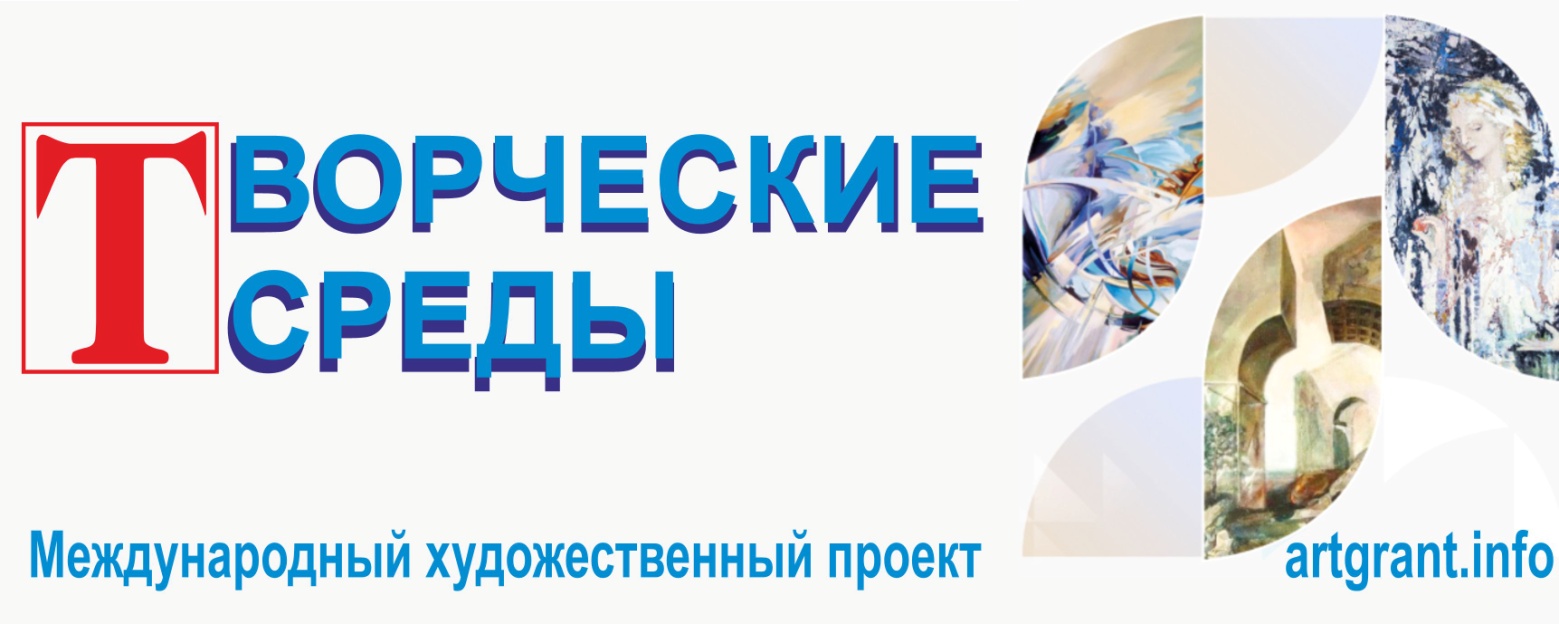 Исх.№ 21 от 11.01.2022ПРЕСС-РЕЛИЗЛегендарный художественный проект «Творческие среды» вновь открывается в Выставочных залах Союза художников России в Западном крыле Новой Третьяковки.Официальный сайт проекта: www.artgrant.info Даты выставки: 18-23 января 2022 годаАдрес выставки: Выставочные залы Союза художников России в Западном крыле Новой Третьяковки, Москва, ул.Крымский вал, 10, залы 22-27Время работы выставки: ВТ, СР, ВС 10:00 — 18:00 (вход до 17:00), ЧТ, ПТ, СБ 10:00 — 21:00 (вход до 20:00)Основные мероприятия проекта (вход на выставку – по QR-коду): а) презентация-открытие: 19 января 2022, среда, 15:00б) церемония объявления лауреатов: 23 января 2022, воскресенье, 15:00в) мастер-классы и лектории (опубликованы на сайте artgrant.info, «Расписание»)На выставке представлены известные художники, графики, скульпторы и мастера декоративно-прикладных видов искусства. Среди них ярчайшие представители советского авангарда - Игорь Снегур и Ната Конышева, потомственный художник, вдохновитель и руководитель проекта «Творческие среды» Наталья Богородская, Народные художники России Петр Стронский, Дмитрий Тугаринов и Андрей Колкутин, Заслуженные художники России – Елена Болотских, Наталья Вяткина, Леонид Феодор, Василь Ханнанов, известные мастера московской школы - Наташа Коновалова, Юрий Попков, Андрей Мадекин, Мила Сапожникова, Вера Ельницкая, Слава Ганенко, Анна Чижова-Щетинина, Олег Сергеев, Аркадий Бабич, Афина Попандопуло, Сергей Куприянов, Светлана Ананьина, Евгений Нэтра, Елена Тургенева, Татьяна Алексеева, Елена Вечерина, Омар Годинес, Мария Озимая, Людмила Коледина, Светлана Корсун, Петр Пекленков, Мария Комыса.Более 300 произведений советской эпохи и периода Новой России представлены на Международном художественном проекте «Творческие среды».Тема 2022 года – «Экология творчества».Современный мир остановился на перепутье двух парадигм. Общество столкнулось с кризисом всех существовавших до этого моделей развития. Сегодня оно в поиске новых альтернатив развития и примирения консервативного и техногенного прогресса. Что из нашего прошлого мы можем взять с собой в будущее? Эти темы волнуют политиков и философов. Эти темы волнуют художников. И именно поэтому создание новых духовно-нравственных ценностей путем творчества, а другими словами – «Экология творчества», - и является темой Международного художественного проекта «Творческие среды» 2022 года.Куратор проекта: Болотских Елена Григорьевна – Заслуженный художник России, почетный член Российской Академии Художеств, руководитель секции «Монументальное искусство» Евразийского художественного союза.Продюсер проекта: Фильков Федор Вонифантьевич – Президент Всемирного фонда искусств (российское отделение), вице-президент Евразийского художественного союза, Академик Европейской академии естественных наукОрганизаторы: Союз Художников России, Всемирный Фонд Искусств (российское отделение). Проект проводится при поддержке: Национальной ассоциации кураторов России, Всемирного акварельного союза, Продюсерского агентства «Искусство будущего», Евразийского Художественного союза, Национальный союз абстракционистов России, ООО «Экспо-Парк выставочные проекты». Генеральный информационный партнер: журнал «Галерея – XXI век».Историческая справка:Клуб «Творческие среды» в начале 20-го века назывался просто «Среды» и объединял графиков, но очень скоро в них стали принимать участие и живописцы и скульпторы.В 60-ые годы XX -го века «Среды» снова возродились в Москве, на Кузнецком,11.В 90-ые Клуб «Творческие среды» под руководством Наталии Богородской принял под свою крышу Центральный Дом художника, где и проводились выставки клуба в течение 20 лет, вплоть до передачи здания ЦДХ Третьяковской  галерее.Сегодня, как и 40 лет назад, «Творческие среды» вновь возрождается силами энтузиастов-художников, ранее участвовавших в «Средах». Среди них – Елена Болотских, Мила Сапожникова-Дук, Ольга Победова, Анна Чижова-Щетинина и другие художники.Экспозиция проходит уже много лет на одной из самых престижных выставочных площадок Москвы (теперь эта площадка называется "Западное крыло Новой Третьяковки"), и с самого начала была не просто выставкой, а местом встреч и обсуждений. Кроме самой экспозиции, где можно увидеть работы лучших российских современных мастеров, большой интерес вызывают беседы с художниками, организаторами выставки и искусствоведами, которые сопровождают вернисаж. Такой формат объединяет участников, среди которых — заслуженные мастера и молодые начинающие свой путь в искусстве.Продолжая традиции клуба «Творческие среды», заложенные в начале прошлого века, приглашаем графиков, живописцев и скульпторов принять участие в этом проекте в 2022 году. Развивая клубное движение, «Творческие среды» становятся Международным художественным проектом, в котором вводятся специальные знаки признания  -  медали «За служение Искусству».Координаты Оргкомитета: Официальный сайт: www.artgrant.info E-mail: info@artgrant.eu Skype: Euroartweek, ICQ 439-001-943; Тел./Факс: 8 (495) 1182221.Тел.: +7 (495) 5068044, +7 (925) 4338821; WhatsApp +7 (925) 0223303; Telegram: +7 (985) 4811118;Почтовый адрес Оргкомитета: 119049, Москва, ул.Крымский Вал, д.8/2, каб. "Союз художников"